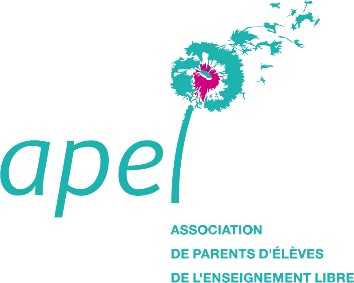 Apel ...........                              Appel à cotisation année .......Chers parents d’élèves, 	Afin de soutenir le fonctionnement de l’association des parents d’élèves Apel de votre établissement scolaire .................., nous vous sollicitons pour adhérer pour l’année scolaire ......... Cette association, constituée de parents bénévoles, qui participe concrètement à la vie et à l’animation de l’école, fait partie du mouvement national des Apel qui représente 970 000 familles. C’est la seule association de parents d’élèves reconnue dans l’Enseignement catholique.Nous vous demandons les coordonnées des 2 parents au cas où elles sont différentes : en ce cas cocher la case de la personne qui recevra la revue Famille & Education. Une seule cotisation donc une seule case « recevra la revue » est à cocher par famille.Vous pouvez procéder au règlement par chèque libellé à l’ordre de l’association Apel ..................., ou par virement bancaire : .....................................................................     -     Avant le ................. Ou si l’adhésion est déjà sur facture (que vous avez une convention de mandat Apel-Ogec) :Ogec et Apel ont ensemble mis au point une convention de mandat, qui permet de préciser les liens Ogec-Apel pour la perception des cotisations (le RGPD ne la remet pas en cause). L’adhésion à l’Apel sera donc portée sur la première facture de l’année scolaire avec la mention « volontaire ». Si vous ne souhaitez pas adhérer, vous pourrez ...................................... avant le 15 octobre .......Nous vous remercions d’avance de votre adhésion. Bien cordialement.              L’Apel ........................... L’Apel vous informe que vos coordonnées feront l’objet d’un traitement informatique dans le cadre de la gestion de votre adhésion et de votre abonnement à la revue Famille & Education. L’Apel nationale, ainsi que votre Apel d’établissement, l’Apel du Rhône, l’Apel académique de Lyon et la société d’édition de Famille & Education sont destinataires de ces informations et des références de l’établissement scolaire dans lequel votre enfant est inscrit. Pour en savoir plus sur les modalités de traitement de vos données dans le cadre des différents services fournis par l ’Apel, vous pouvez consulter la politique de protection des données de l’Apel nationale à tout moment sur le site internet www.apel.fr  ou vous rapprocher de l’Apel ........................... Vous pouvez exercer vos droits d’accès, de rectification, d’opposition, à l’effacement, à la limitation, à la portabilité en adressant un courrier à l’Apel nationale- 277, rue Saint Jacques -75240 Paris cedex 05, ou à l’Apel ................ adresse......................Comment se décompose l’adhésion à l’Apel ............. ?Mouvement de l’Apel :                    17.10 €Apel .......................... :                          .... €               Soit un total annuel de :  ........ €Par cette adhésion :Vous bénéficierez des services de tout le mouvement (Apel de......................., Apel départementale du Rhône, Apel académique de Lyon et Apel nationale) ; Vous recevrez la revue « Famille & Education » (5 n°/an) ;Vous soutiendrez tout le travail réalisé par les parents bénévoles, membres de la communauté éducative, qui en œuvrant, permettent que notre établissement soit un lieu de vie et de construction personnelle de chaque élève.COORDONNEESLe père  recevra la revueLa mère  recevra la revueNOM PrénomAdresseCP / CommuneMailPortable  J’ai déjà versé ma cotisation dans un autre établissement de l’Enseignement catholique pour le plus jeune de mes enfants et je souhaite uniquement cotiser à la part de l’Apel ....................... soit ..... €. Nom de l’autre établissement et classe de mon enfant :  J’adhère à l’Apel ............ pour un montant de ....... €.  J’ai déjà versé ma cotisation dans un autre établissement de l’Enseignement catholique pour le plus jeune de mes enfants et je souhaite uniquement cotiser à la part de l’Apel ....................... soit ..... €. Nom de l’autre établissement et classe de mon enfant :   Je refuse d’adhérer à l’Apel.